ул. М.Горького, . Ростов-на-Дону, 344019                                                                                   тел. (863) 263-50-55, факс 263-45-12ИНФОРМАЦИОННОЕ ПИСЬМОот «28» декабря 2015   № 40/ 9636ПО ВОПРОСУ ПРИМЕНЕНИЯ ПОВЫШАЮЩИХ КОЭФФИЦИЕНТОВ К НОРМАТИВАМ ПОТРЕБЛЕНИЯ КОММУНАЛЬНЫХ УСЛУГ И ОСОБЕННОСТИ ПРИМЕНЕНИЯ СОЦИАЛЬНОЙ НОРМЫ ПОТРЕБЛЕНИЯ ЭЛЕКТРИЧЕСКОЙ ЭНЕРГИИВ соответствии с частью 1 статьи 157 Жилищного кодекса Российской Федерации и Правилами предоставления коммунальных услуг собственникам и пользователям помещений в многоквартирных домах и жилых домов, утвержденными постановлением Правительства Российской Федерации от 6 мая . № 354 (далее - Правила № 354), размер платы за коммунальные услуги рассчитывается исходя из объема потребляемых коммунальных услуг, определяемого по показаниям приборов учета, а при их отсутствии исходя из нормативов потребления коммунальных услуг.Из положений действующей редакции Правил установления и определения нормативов потребления коммунальных услуг, утвержденных постановлением Правительства Российской Федерации от 23 мая . № 306 (далее - Правила № 306), и Правил № 354 следует, что в формулах расчета размера платы за коммунальную услугу для потребителей, не установивших соответствующий прибор учета (при наличии технической возможности установки прибора учета или при отсутствии документального подтверждения наличия (отсутствия) технической возможности установки прибора учета), должен применяться норматив потребления коммунальной услуги с применением повышающего коэффициента (далее - «повышенный норматив»).Разъяснения по вопросам  расчета нормативов потребления коммунальной услуги с учетом повышающего коэффициента, направления денежных средств, полученных исполнителем коммунальной услуги в качестве разницы при расчете размера платы за коммунальные услуги с применением повышающих коэффициентов, на реализацию мероприятий по энергосбережению и повышению энергетической эффективности (пп.«у1» п.31 Правил № 354), особенностям расчета размера платы за коммунальные услуги даны Минстроем России в информационном письме от 18 марта . № 7288-АЧ/04 «Об отдельных вопросах, возникающих в связи с применением повышающих коэффициентов к нормативам потребления коммунальных услуг» (вместе с «Информацией об отдельных вопросах, возникающих в связи с применением повышающих коэффициентов к нормативам потребления коммунальных услуг»), которое размещено на сайте Минстроя России.В указанном письме Минстроем России разъяснено следующее.При отсутствии технической возможности установки прибора учета в жилом помещении, подтвержденной соответствующим актом, составленном по форме и в порядке, установленном приказом Министерства регионального развития Российской Федерации от 29 декабря . № 627, при расчете размера платы за соответствующую коммунальную услугу применяется норматив потребления без применения повышающего коэффициента (далее –«базовый норматив»).Поскольку наличие или отсутствие технической возможности установки приборов учета выявляется на дату обследования, а в последующем, например, в результате ремонта или реконструкции, ситуация может измениться, в этой связи в целях определения необходимости применения «повышенных нормативов» Минстрой России полагает целесообразным проведение обследований многоквартирных домов и жилых помещений исполнителями коммунальных услуг с участием организаций, на которые решениями собственников многоквартирных домов возложены функции по текущему содержанию и ремонту общего имущества многоквартирного дома. Указанные обследования призваны зафиксировать основания для возможности применения «повышенного норматива» при расчете платы за коммунальные услуги для потребителей.«Базовый норматив» также применяется при расчете размера платы за коммунальные услуги, предоставленные в домах, отнесенных к ветхим или аварийным, подлежащим сносу или капитальному ремонту до 1 января 2013 года, а также в домах, мощность потребления электрической энергии которых составляет менее чем пять киловатт (в отношении организации учета используемой электрической энергии) или максимальный объем потребления тепловой энергии которых составляет менее чем две десятых гигакалории в час (в отношении организации учета используемой тепловой энергии) либо максимальный объем потребления природного газа которых составляет менее чем два кубических метра в час (в отношении организации учета используемого природного газа), поскольку на такие дома не распространяется требование статьи 13 Федерального закона от 23 ноября . № 261-ФЗ «Об энергосбережении и о повышении энергетической эффективности и о внесении изменений в отдельные законодательные акты Российской Федерации» в части обеспечения оснащения их приборами учета потребляемых энергетических ресурсов.	До утверждения Региональной службой по тарифам Ростовской области нормативов потребления  коммунальных услуг по холодному и горячему водоснабжению, водоотведению, электроснабжению и отоплению с учетом повышающих коэффициентов повышающие коэффициенты при начислении платы за коммунальные услуги применению не подлежат.В отношении особенности применения социальной нормы потребления электрической энергии сообщаем следующее.В соответствии с постановлением Правительства Российской Федерации от 22.07.2013 № 614 «О порядке установления и применения социальной нормы потребления электрической энергии (мощности) и о внесении изменений в некоторые акты Правительства Российской Федерации по вопросам установления и применения социальной нормы потребления электрической энергии (мощности)» повышающий коэффициент, равный 1,5, применяется к объему потребления электроэнергии, равному величине социальной нормы для соответствующей группы домохозяйств:- одиноко проживающими получателями пенсии;  - в которых проживают семьи, отнесенные в соответствии с нормативными правовыми актами субъекта Российской Федерации к категории многодетных семей;  - в которых проживают семьи, имеющие в своем составе инвалидов;  - в которых проживают семьи, имеющие в своем составе детей-инвалидов;  - в которых проживают семьи, отнесенные к категории замещающих семей, имеющие в своем составе детей, оставшихся без попечения родителей.Руководитель Региональной службой по тарифам Ростовской области						                     О.В. НиколаевскийИрина Анатольевна Остаркова (863) 263 50 18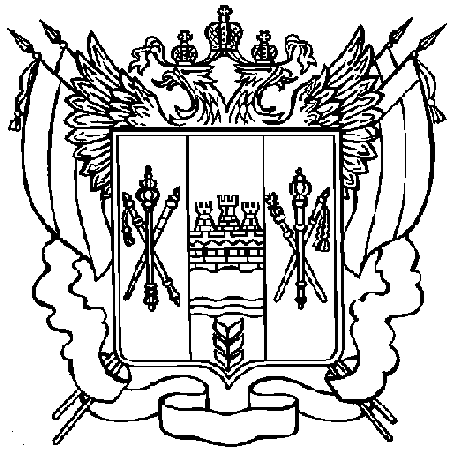 ПРАВИТЕЛЬСТВО РОСТОВСКОЙ ОБЛАСТИРЕГИОНАЛЬНАЯ СЛУЖБА ПО ТАРИФАМ